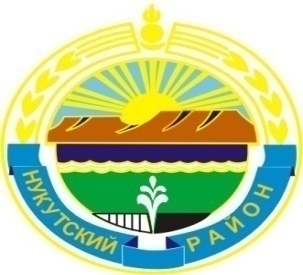 МУНИЦИПАЛЬНОЕ  ОБРАЗОВАНИЕ«НУКУТСКИЙ  РАЙОН»АДМИНИСТРАЦИЯМУНИЦИПАЛЬНОГО  ОБРАЗОВАНИЯ«НУКУТСКИЙ  РАЙОН»ПОСТАНОВЛЕНИЕ03 июня 2019                                                  № 318                                         п. НовонукутскийО проведении месячника качества и безопасности ранних овощей и фруктов на территории муниципального образования «Нукутский район»	В целях обеспечения безопасности услуг, оказываемых в розничной торговле, предотвращения заболеваний (отравлений) людей, связанных с употреблением некачественной продовольственной продукции в летний период, в соответствии с Законом Российской Федерации от 7 февраля 1992 года № 2300-I «О защите прав потребителей», распоряжением Службы потребительского рынка и лицензирования Иркутской области от 21 мая 2019 года № 1404-ср «О проведении месячника качества и безопасности ранних овощей и фруктов на территории Иркутской области», руководствуясь ст. 35 Устава муниципального образования «Нукутский район» АдминистрацияПОСТАНОВЛЯЕТ:Провести на территории муниципального образования «Нукутский район» с 03 июня по 03 июля 2019 года месячник качества и безопасности ранних овощей и фруктов на территории муниципального образования «Нукутский район» (далее - месячник).Утвердить прилагаемый План мероприятий, проводимых в рамках месячника (Приложение №1).Управлению экономического развития и труда Администрации муниципального образования «Нукутский район» (Платонова Н.А.) подвести итоги проведения месячника в срок до 05 июля 2019 года.Опубликовать настоящее постановление в печатном издании «Официальный курьер» и разместить на официальном сайте муниципального образования «Нукутский район».Контроль за исполнением настоящего постановления возложить на начальника управления экономического развития и труда Администрации муниципального образования «Нукутский район»  Н.А. Платонову.             Мэр                                                                             С.Г. ГомбоевПриложение №1к постановлению АдминистрацииМО «Нукутский район»от 03.06. 2019 г. № 318ПЛАНмероприятий, проводимых в рамках месячника качества и безопасности ранних овощей и фруктов на территории муниципального образования «Нукутский район» № п/пМероприятияСроки исполненияОтветственные исполнители1Организация «горячей» телефонной линии по качеству и безопасности ранних овощей и фруктов на территории МО «Нукутский район»В период проведения месячникаВр.И.О. ведущего специалиста по потребительскому рынку и защите прав потребителей управления экономического развития и труда Администрации МО «Нукутский район»2Проведение разъяснительной работы среди населения через средства массовой информации по качеству и безопасности ранних овощей и фруктовВ период проведения месячникаВр.И.О. ведущего специалиста по потребительскому рынку и защите прав потребителей управления экономического развития и труда Администрации МО «Нукутский район»3Организация рейдов по ярмарочным местам совместно с представителями Администрации МО «Новонукутское»  в целях проверки наличия документов, подтверждающих предоставление места на ярмаркеВ период проведения месячникаВр.И.О. ведущего специалиста по потребительскому рынку и защите прав потребителей управления экономического развития и труда Администрации МО «Нукутский район»